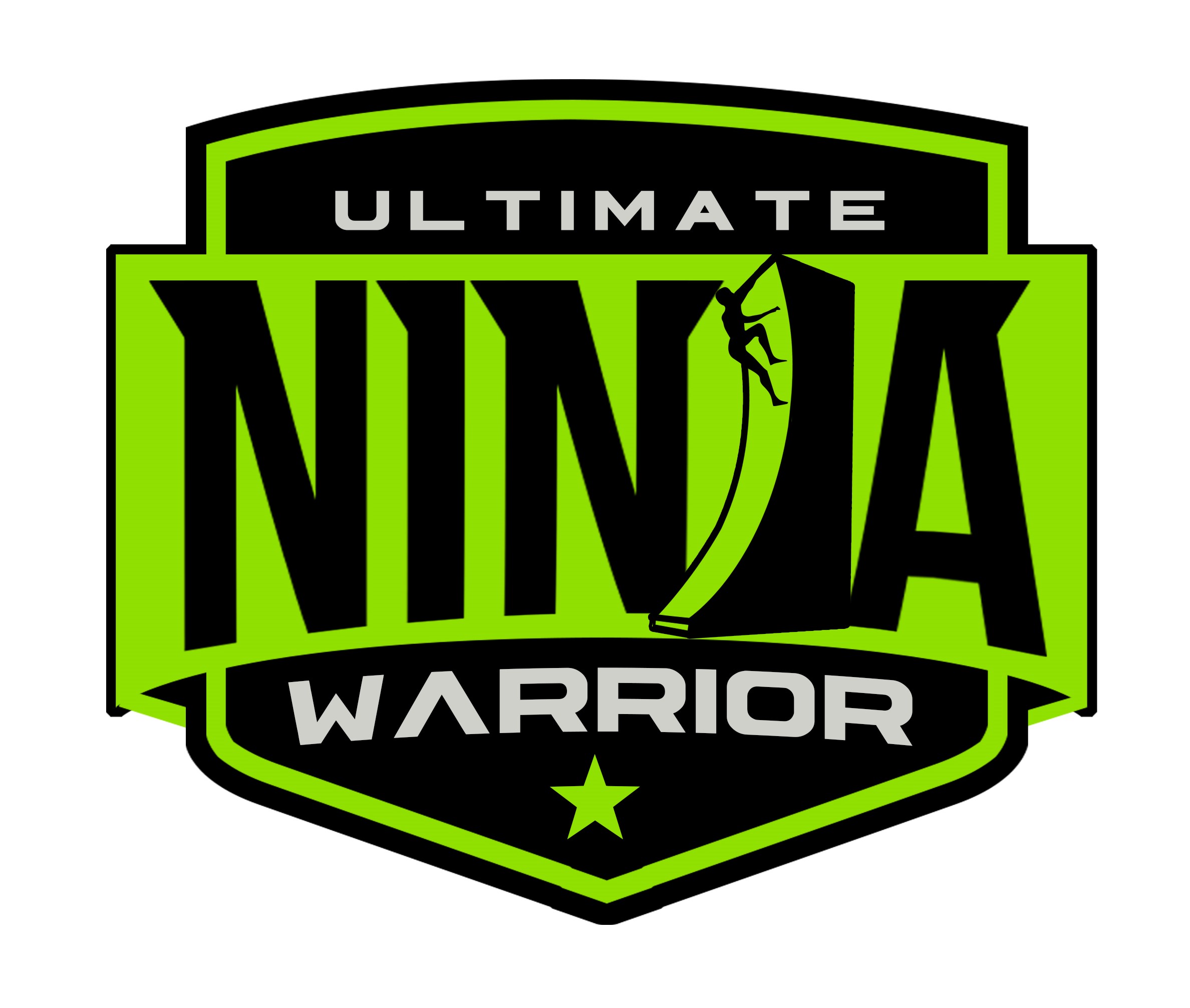 SUMMER 2021NINJA WARRIOR CLASS SCHEDULEThrough 9/4NINJA CLASS TUITION45 Minute Class 	$110/MonthDrop-In 	$30 per Class60 Minute Class	$120/MonthDrop-In	$35 per ClassSibling Discount - $102nd Class Discount - $10       *Discounts cannot be combinedNINJA OPEN GYM $20 per Person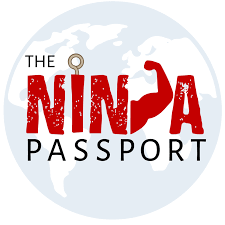 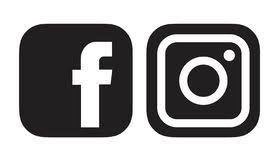 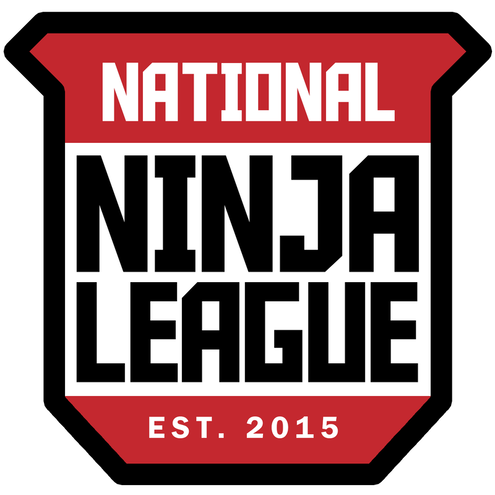 info@unwli.comwww.unwli.comBirthday Parties – Classes – Mini Camps – Private Training – Scouts Events – Team Building – CompetitionsMONDAYTUESDAYWEDNESDAYTHURSDAYFRIDAYSATURDAYSATURDAYSUNDAYNINJA CUBPre-school5:30-6:30 PM4:30-5:15 PMNINJA BEARKindergarten5:30-6:15 PM5:00-5:45 PMJUNIOR NINJA7-10 years4:30-5:30 PM4:30 - 5:30 PM6:30-7:30 PM6:00-7:00 PMPRE-TEEN/TEEN NINJA11+6:30-7:30 PM5:30-6:30 PM7:00-8:00 PMNINJA OPEN GYM K+ComingSeptember ComingSeptemberComingSeptemberComingSeptemberComingSeptember